Dyrektor Sądu Okręgowego 		                                        Siedlce, dnia 24 marca 2022 r.                       w  SiedlcachZnak sprawy: ZP-261-8/22                                                                                                                                                                                        Wszyscy uczestnicy postępowaniaINFORMACJAO WYBORZE OFERTYSkarb Państwa - Sąd Okręgowy w Siedlcach informuje, iż w postępowaniu o udzielenie zamówienia publicznego, o wartości szacunkowej nieprzekraczającej kwoty 130 000 zł netto, o której mowa w art. 2 ust. 1 pkt. 1 ustawy z dnia 11 września 2019 r. – Prawo zamówień publicznych (Dz. U z 2021 r., poz. 1129 ze zm.) na: „Odbiór i zniszczenie dokumentacji niearchiwalnej będącej w posiadaniu Sądu Okręgowego w Siedlcach.”, dokonano wyboru najkorzystniejszej oferty. W postępowaniu wybrano ofertę nr 5 złożoną przez: Victoria Recycling Sp. z o.o. ul. Grenadierów 1B41-216 Sosnowiec   Wartość szacunkowa brutto:  675,00 zł    UZASADNIENIE WYBORU:  Oferta w/w Wykonawcy odpowiada wszystkim wymaganiom Zamawiającego określonym w Zaproszeniu do złożenia oferty i została oceniona jako najkorzystniejsza 
w oparciu o podane kryterium wyboru, którym była najniższa cena. Wykonawca złożył ofertę z najniższą ceną ofertową brutto spośród wszystkich ofert niepodlegających odrzuceniu.  W postępowaniu odrzucono oferty następujących Wykonawców:RHENUS DATA OFFICE   POLSKA Sp. z o.o.    Al. Katowicka 66830 NadarzynEKO-MAR Marek Gwizda      ul. Powstańców Śląskich 36LublinRODO-S Anna Koleckaul. Starożytna 151A62-800 KaliszPRIME-PROGRESSPaweł Wrzosekul. Białowieska 14/1804-063 WarszawaDocument Eco LogisticBeata RojekRybienko Nowe, ul. Dobra 1007-200 WyszkówZgodnie z Rozdziałem XI ust. 1 Zaproszenia do złożenia oferty informacja o odrzuceniu ofert wraz z uzasadnieniem faktycznym i prawnym zostanie przesłana tylko Wykonawcom, którzy złożyli oferty w postępowaniu.  Poniżej przedstawiamy zbiorcze zestawienie wszystkich ofert złożonych w postępowaniu: Numer ofertyNazwa (firma) i adres WykonawcyWartość szacunkowa brutto    1.ProArchiv Krzysztof Trochonowicz Białostoczek 15                                                                        15-592 Białystok1 660,50 zł 2.Scenter Sp. z o.o.                                                    ul. Przemysłowa 20                                                                  63-500 Ostrzeszów1 051,65 zł 3.RHENUS DATA OFFICE                                                    POLSKA Sp. z o.o.                                                                   Al. Katowicka 66                                                                         05-830 Nadarzyn1 383,75 zł                                                                 – oferta odrzucona 4.EKO-MAR Marek Gwizda                                                                  ul. Powstańców Śląskich 36                                                  20-806 Lublin996,30 zł                                                     – oferta odrzucona5.Victoria Recycling Sp. z o.o.                                           ul. Grenadierów 1B                                                                           41-216 Sosnowiec   675,00 zł                                                                        – oferta najkorzystniejsza6.RODO-S Anna Kolecka                                                          ul. Starożytna 151A                                                                              62-800 Kalisz5 200,00 zł                                                                                - oferta odrzucona7.PRIME-PROGRESS                                       Paweł Wrzosek                                                    ul. Białowieska 14/18                                                       04-063 Warszawa1 383,75 zł                                                       – oferta odrzucona 8.Document Eco Logistic                                                        Beata Rojek                                                                                   Rybienko Nowe, ul. Dobra 1007-200 Wyszków1 383,75 zł                                                       – oferta odrzucona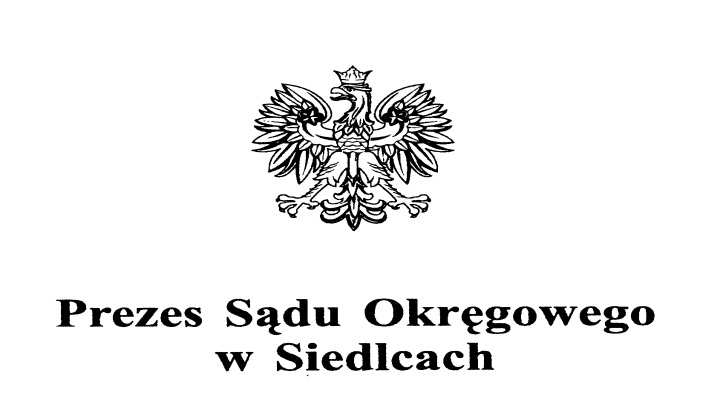 